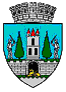 ROMÂNIAJUDEŢUL SATU MARECONSILIUL LOCAL AL MUNICIPIULUI SATU MARENr. 31784/18.05.2023                                                                                                                                          PROIECT                                               HOTĂRÂREA NR.............................privind însușirea documentației de primă înregistrare a imobilului teren în suprafață de 235 mp. situat în Satu Mare, str. Aurel VlaicuConsiliul local al Municipiului Satu Mare,Analizând proiectul de hotărâre înregistrat sub nr.........., referatul de aprobare al inițiatorului înregistrat sub nr. 31787/18.05.2023, raportul de specialitate al Serviciului Patrimoniu, Concesionări, Închirieri înregistrat sub nr. 31788/18.05.2023 raportul de specialitate al Serviciului Juridic înregistrat sub nr. 32316/22.05.2023 și avizele comisiilor de specialitate ale Consiliului Local Satu Mare,Ținând cont de prevederile art. 10 alin. (2), art. 24 alin. (2) și alin. (3) ale Legii cadastrului și publicității imobiliare nr. 7/1996, republicată, cu modificările și completările ulterioare și ale art. 18 și art. 67 din Ordinul ANCPI nr. 600/2023 privind aprobarea Regulamentului de recepție și înscriere în evidențele de cadastru și carte funciară, Având în vedere prevederile art. 885 și ale art. 888 din Legea nr. 287/2009 privind Codul Civil, republicată, cu modificările și completările ulterioare, ale art. 87 alin. (5), art. 354 și art. 355 din OUG nr. 57/2019 privind Codul administrativ, cu modificările și completările ulterioare, Luând în considerare prevederile Legii privind normele de tehnică legislativă pentru elaborarea actelor normative nr. 24/2000, republicată, cu modificările şi completările ulterioare,În temeiul prevederilor art. 87 alin. (5), art. 129 alin. (2) lit. c), ale art. 139                  alin. (2), ale art. 196 alin. (1) lit. a) din OUG nr. 57/2019 privind Codul administrativ, cu modificările și completările ulterioare, Adoptă prezenta,H O T Ă R Â R E: Art. 1. Se însușește  documentația cadastrală de primă înregistrare întocmită de PFA Sima Sorin Ioan, recepționată de către ANCPI Satu Mare sub nr. 24887/28.03.2022, a unui imobil teren în suprafață de 235 mp, situat în municipiul Satu Mare, str. Aurel Vlaicu, care face parte integrantă și constituie anexa la  prezenta hotărâre. Art. 2. Se aprobă înscrierea în domeniul privat al Municipiului Satu Mare  a  imobilului cu număr cadastral atribuit 164832 conform documentației însușită la art.1, cu categoria de folosință curți-construcții.Art. 3. Se dispune O.C.P.I. Satu Mare înscrierea în evidenţele de Publicitate Imobiliară a celor aprobate la articolele precedente şi înfiinţarea unei coli de Carte Funciară.  Art. 4. Cu ducerea la îndeplinire a prezentei hotărâri se încredințează Viceprimarul Municipiului Satu Mare și Serviciul Patrimoniu Concesionări Închirieri din cadrul Aparatului de specialitate al Primarului Municipiului Satu Mare.	Art. 5. Prezenta hotărâre se comunică prin intermediul Secretarului                    General al Municipiului Satu Mare, în termenul prevăzut de lege, Primarului Municipiului Satu Mare, Instituției Prefectului - Județul Satu Mare, doamnei Tămășan Ilieș Cristina, Viceprimar al Municipiului Satu Mare și către O.C.P.I. Satu Mare prin intermediul Serviciului Patrimoniu Concesionări Închirieri.Iniţiator proiectViceprimar,                                                     Tămășan Ilieș CristinaAvizat                                                                                Secretar general Mihaela Maria RacolțaFaur Mihaela/2ex